  Структурное подразделение «Детский сад №13 комбинированного вида»МБДОУ «Детский сад «Радуга» комбинированного вида»Картотека опорных схем-мнемотаблиц «Сказки»для детей 5-7 лет Воспитатель:Овакимян Т.Г.2019г.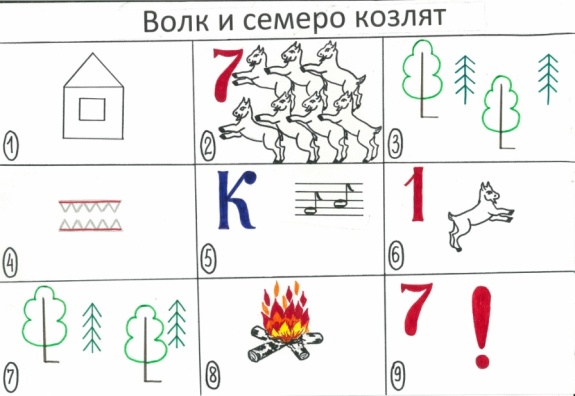 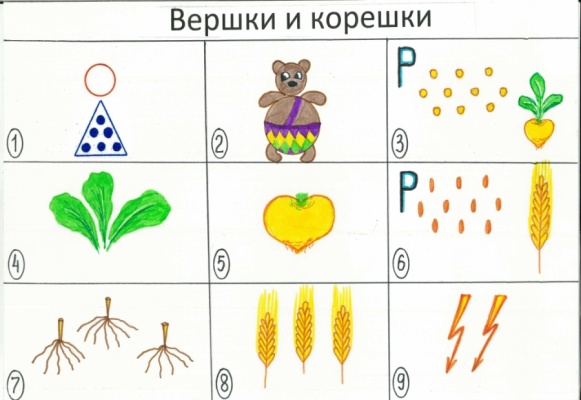 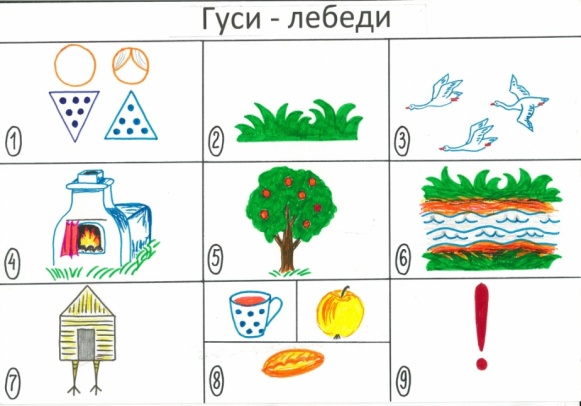 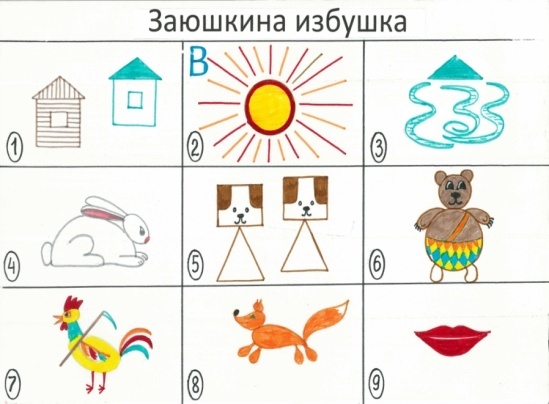 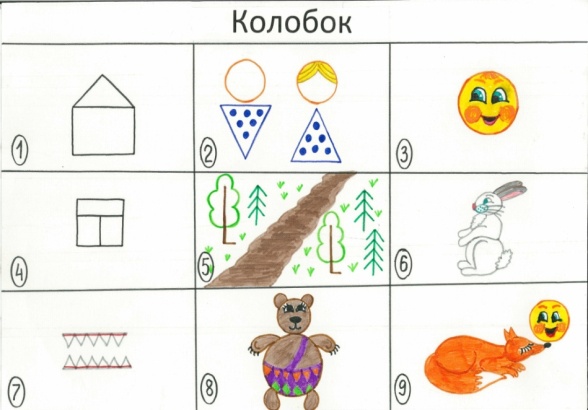 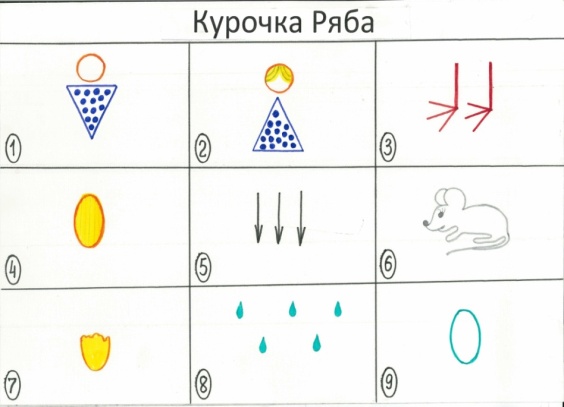 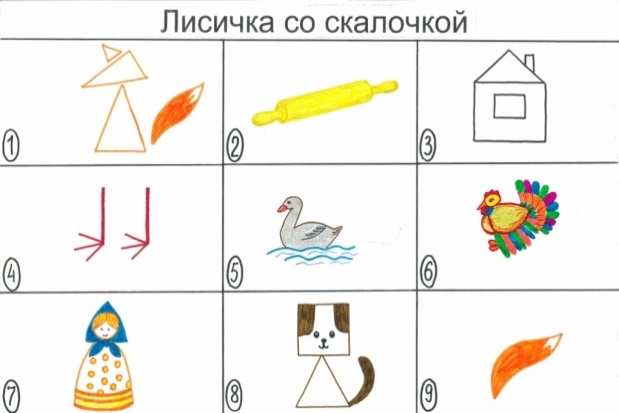 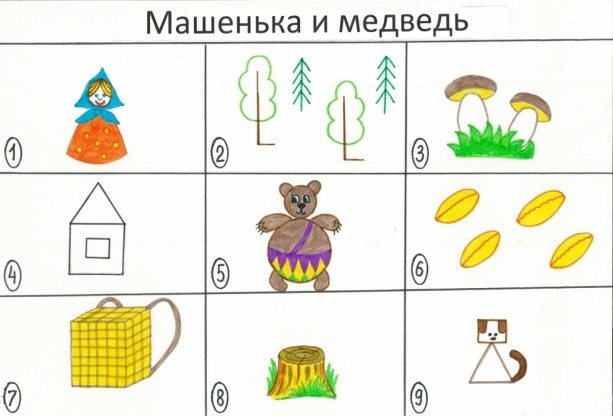 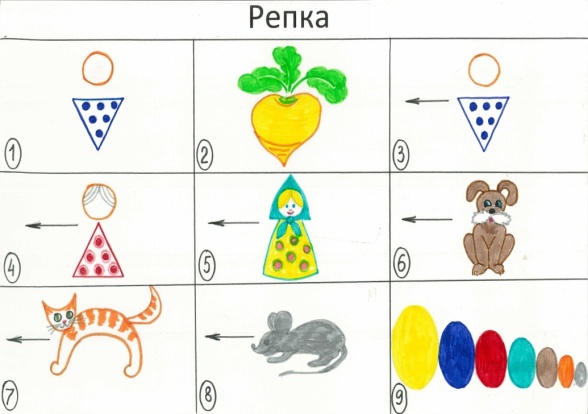 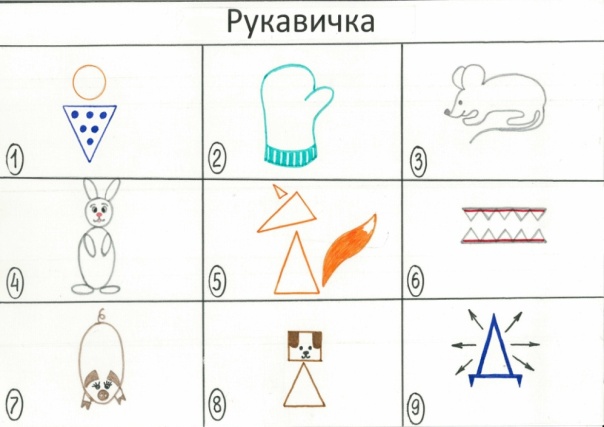 